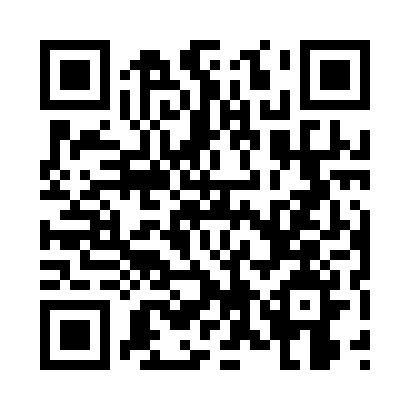 Prayer times for Klikach, BulgariaWed 1 May 2024 - Fri 31 May 2024High Latitude Method: Angle Based RulePrayer Calculation Method: Muslim World LeagueAsar Calculation Method: HanafiPrayer times provided by https://www.salahtimes.comDateDayFajrSunriseDhuhrAsrMaghribIsha1Wed4:156:061:096:078:129:562Thu4:136:041:096:078:149:583Fri4:126:031:096:088:159:594Sat4:106:021:086:098:1610:015Sun4:086:011:086:098:1710:036Mon4:065:591:086:108:1810:047Tue4:045:581:086:108:1910:068Wed4:025:571:086:118:2010:089Thu4:005:561:086:128:2110:0910Fri3:585:541:086:128:2210:1111Sat3:575:531:086:138:2310:1312Sun3:555:521:086:148:2510:1413Mon3:535:511:086:148:2610:1614Tue3:515:501:086:158:2710:1815Wed3:505:491:086:158:2810:1916Thu3:485:481:086:168:2910:2117Fri3:465:471:086:178:3010:2218Sat3:455:461:086:178:3110:2419Sun3:435:451:086:188:3210:2620Mon3:425:441:086:188:3310:2721Tue3:405:431:086:198:3410:2922Wed3:385:431:086:208:3510:3023Thu3:375:421:096:208:3610:3224Fri3:365:411:096:218:3710:3325Sat3:345:401:096:218:3710:3526Sun3:335:401:096:228:3810:3627Mon3:325:391:096:228:3910:3828Tue3:305:381:096:238:4010:3929Wed3:295:381:096:238:4110:4130Thu3:285:371:096:248:4210:4231Fri3:275:371:106:248:4310:43